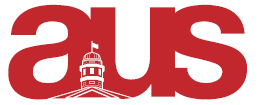 President Report to Legislative CouncilJanuary 14th, 2020AUS Referendum Results We need to re-run the AIO question in the winter referendum Fees are unaffected by this Chief Returning OfficerShiyi, our CRO, has resigned due to personal reasons Looking to hire a new CRO Meeting with DRO Time sensitive due to elections coming up Faculty Council MeetingsUpcoming Faculty Meeting on January 21st OASISCoordinated with OASIS to fund a peer support network Miscellaneous Will be hosting another President’s round table soon (date TBD) Verified signatures for a GA petition GA is about Bill 21 and the sponsors want a motion to strike Location/Time: Leacock 132, 4:30-6:00pm, Friday January 17thRespectfully submitted,Jamal Tarrabain AUS President 